Spaying & Neutering Notesheet  by C. Kohn 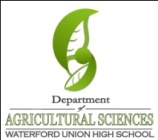 Name: 								 Hour		Date: 				Date Assignment is due:  			  Why late? 					Score: 	 +     ✓  -
			Day of Week	Date 				If your project was late, describe whyDirections: use the accompanying PowerPoint (available online) to complete the questions below.  This sheet will be due upon the completion of the PowerPoint in class.  These assignments are graded on a +/✓/- scale. What are three reasons that spaying and neutering is a good idea? 

														

														

														
The 					 spaying or neutering is performed, the 					

														
This is a choice that should be 											

and should be 												
What are four reasons for why neutered/spayed animals make better pets? 

														

														

														

														
An unneutered male dog is 											
Unneutered males are also more likely to 									
Unneutered male cats may have 										
Unspayed female cats go 											
During this _________ day period, the cat may 									
Unspayed female dogs may 											
Unspayed or unneutered pets will also 										
What is asexual reproduction? 											
Bacteria can reproduce through 										
What does this mean? 											

													
What is cell mitosis? 												
Provide examples of asexual reproduction for each of the following: 

Hydra: 														

Sharks: 														

Plants: 														
What are three major disadvantages of sexual reproduction? 

														

														

														
What is the main advantage of sexual reproduction? 								
Through sexual reproduction, a species is more likely to 								
Genetic diversity also enables 											
It is only through 												

that species are able to 												
Almost all eukaryotic cells are 					.  What does this mean? 			

														
What is a chromosome? 											
Different species have 												
Is DNA normally found in chromosomes? 			 When would we find chromosomes? 		

														DNA needs 					 so that the genes can be 					

														
When DNA is packed into 					 these 						

														
Packing DNA into chromosomes allows it to be evenly 					 between 		

														
What is a gamete? 												
Each gamete has 												
Why is this necessary? 												

														
What is meiosis? 												
Draw meiosis in the space below (use the image on the slide): 




The process of creating sperm cells is called 								
In males, 													
What are spermatogonia? 											
Spermatogonia are germ cells.  What are germ cells? 								

														
Meiosis has two stages.  Summarize each below: 

Meiosis I: 													

Meiosis II: 													
Before 					 of 						 begins, all DNA is 

packed into 							
Each spermatogonium germ cell begins with 									

														
After doubling the DNA, there will now be 									

														
A chromosome normally looks like a 									
Once the DNA has been doubled, it causes the 									
During Meiosis I, each pair of chromosomes 									
What is are homologous chromosomes? 									
What is crossing over? 												
Why is this necessary? 												

														
Draw crossing over below (based on the image on the slide): 






Instead of passing on a 												 

crossing over enables 												

														
This allows for more 								  than if 			

														
After crossing over occurs, 											

														
The cell 					, creating 					 

Each of the two new cells has 											
In Meiosis II, the two cells 										
The two cells that 												

have now become 												
These four cells become 											
Draw the stages of Meiosis of spermatogonium in the space below (use the image on the slide).  Label each part:







Once the sperm cells form, they must 										

in order to 													
Sperm cells are formed in the 							. 
What are the testicles? 												
What is the scrotum? 												
Why are the testicles found outside the body? 									
What happens if the sperm get too warm? 									

														
The testicles are made of coiled tubules called 									
The 						  is where 							

														
During intercourse, the sperm is moved into 							, a long 

														
The 							 adds additional 				 that 

														
What is semen? 												
From the 				,  the sperm cells and fluids enter the 			, which runs 

														
What is the glans penis? 											

														
How is a dog’s penis unique? 											
What is the purpose of the bone in the dog’s penis? 								

														
What is a prepuce? 												
During intercourse, the semen will be 										

into 														
What is the path of semen from ejaculation to fertilization? 							

														
How is the production of eggs in a female different from the production of sperm in males? 			

														
Meiosis II then occurs 												

until 														
Why is a female more likely to have offspring with genetic abnormalities as she gets older? 			

														
What is the second difference between meiosis in females compared to males? 					
Why must the eggs be larger than the sperm? 									
Because the egg cell needs to be 				, the meiosis only 				

														
During Meiosis I, the doubled-chromosomes are split 								
Most of the 				  goes to 								
Half of the 		  and just 									 go to 

						(							)
Polar bodies ensure that 											

by 														
What happens to the polar body? 										
During Meiosis II, the cell with 									  again splits, 

this time forming 												
Draw the stages of meiosis of egg cells and polar bodies in the space below (using the image on the slide): 







Where do the stages of meiosis that produce the eggs occur in the reproductive tract? 				
Eggs are released into the 				 (or 				), where

_____________________________  takes place. 
If fertilized, the egg (now called a 				) will move into the 				

and implant on the 						
What does the cervix do? 											
What is the function of the vagina? 										
What is the function of the vulva? 										
What do the ovaries do in addition to producing the eggs? 							

														
How often do dogs go into heat? 									
Summarize each stage of the canine heat cycles: 

Proestrus: 													

														

Estrus: 														

														

														

														

Diestrus: 													

														

Anestrus: 													

														
Spaying and neutering ensure that 								 without 

														
Spaying and neutering procedures are designed to be 						 while ensuring 

														
Most pets are able to be 						  after a spaying or neutering operation 

with 														
Most neutering procedures can be completed 									
A neutering process begins with 								 to ensure there will be 

														
Next, the dog undergoes 							 to ensure that it will not 

_							
Once asleep, a tube is 										  to ensure that 

														
The tube delivers both 												
The scrotum is 								  to prevent 				
An incision is made 								 and both 			

are removed 									
The 				 leading to the 			  are 						

and the 										
How soon can an animal usually go home after neutering? 							
What two minor problems might occur after neutering? 								

														
If the dog licks or bites at the stiches, it will need 								
How long after the operation are the stitches removed? 					
Why should a professional remove the stitches? 									
What about the glands, the production of semen, and the rest of the male reproductive tract? Why can those stay in the dog? 

														

														
What is another term for spaying? 										
Where is the incision made for a spaying operation? 								

														
The midline is used because 											
Once the incision is made, and the uterine horn is located, what is the first step? 					

														
Once the blood supply has been sutured, what happens next? 							
Why is a spaying procedure more at risk for complications? 							
What are two possible complications that can result from a spaying procedure? 

														

														
If a spaying procedure is more at risk for complications, why is it still a good idea to get an animal spayed? 

														

														

														
Unit Wrap-up C. Kohn, Agricultural Sciences - Waterford WI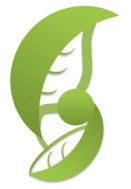 Write the 3 topics that you most need to review before the quiz:

1_										

2_										

3_										
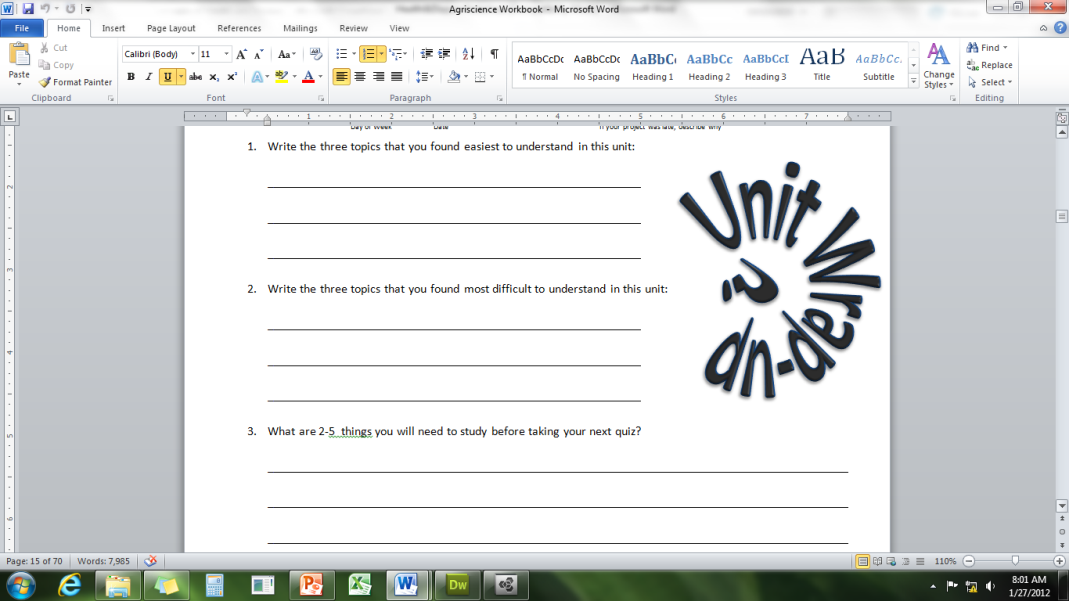 Create 3 high-level questions related to this material 
(These questions could be something you still don’t know or questions that reflect understanding that you have now that you did not have before.)

1_														

2_														

3_														
List 6 vocabulary words that you did not know before or have not used very often prior to this unit:

1_					2					3				
4					5					6				
In the spaces below, fully write three strategies that will help you to remember specific vocabulary words or topics from this unit. NOTE: A strategy is not an activity such as reviewing your notes, studying hard, etc. A strategy is a mnemonic, rhyme, analogy, or other brain-based device that is specific to one item from the unit. 
1._														

2._														

3._														
Circle the most appropriate response. You will only be graded on whether or not you completed this section, so be entirely honest with yourself when completing this section. 
Circle one: I used my notes outside of class to prepare for the quiz.  		Definitely  –  Yes  –  Sort of  -  NoCircle one: I took extra notes in the margins for very difficult concepts.  	Definitely  –  Yes  –  Sort of  -  NoCircle one: I created a personal strategy for at least three difficult items.  	Definitely  –  Yes  –  Sort of  -  NoCircle one: I was very involved and actively studying during the quiz review.  	Definitely  –  Yes  –  Sort of  -  NoCircle one: I think I will be satisfied with the quiz grade I received this week.  	Definitely  –  Yes  –  Sort of  -  No